\p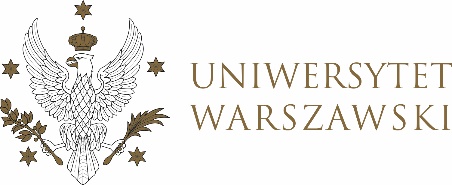 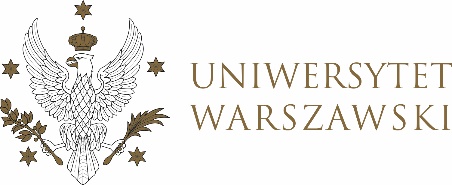 UCHWAŁA NR 9/2024RADY DYDAKTYCZNEJ DLA KIERUNKÓW STUDIÓW CYBERBEZPIECZEŃSTWO, BEZPIECZEŃSTWO WEWNĘTRZNE, EUROPEISTYKA – INTEGRACJA EUROPEJSKA, ORGANIZOWANIE RYNKU PRACY, POLITOLOGIA, POLITYKA KULTURALNA I ZARZĄDZANIE W KULTURZE, POLITYKA SPOŁECZNA, POLITYKA PUBLICZNA, STOSUNKI MIĘDZYNARODOWE, STUDIA EUROAZJATYCKIEz dnia 29 stycznia 2024 r.w sprawie upoważnienia mgr. Krzysztofa Kądzielskiego do przeprowadzenia egzaminu na kierunku bezpieczeństwo wewnętrzneNa podstawie §24 ust. 2 Regulaminu Studiów na Uniwersytecie 
Warszawskim Rada Dydaktyczna postanawia co następuje:§ 1	Zgodnie z §24 ust. 2 Regulaminu Studiów na Uniwersytecie Warszawskim Rada Dydaktyczna wyraża zgodę na upoważnienie mgr. Krzysztofa Kądzielskiego do przeprowadzenia egzaminu z przedmiotu Geopolityczne uwarunkowania bezpieczeństwa wewnętrznego na kierunku studiów bezpieczeństwo wewnętrzne, studia niestacjonarne w semestrze  zimowym w roku akademickim 2023/2024. Życiorys mgr.  Krzysztofa Kądzielskiego stanowi Załącznik nr 1 do uchwały.§ 2Uchwała wchodzi w życie z dniem podjęcia.Przewodniczący Rady Dydaktycznej: M. RaśZałącznik nr 1z dnia  29/01//2024  do uchwały nr 9/2024 Rady Dydaktycznej dla kierunkówCyberbezpieczeństwo, Bezpieczeństwo wewnętrzne, Europeistyka – integracja europejska,Organizowanie rynku pracy, Politologia, Polityka społeczna, Polityka Publiczna, Polityka Kulturalna i Zarządzenia Kulturą  Stosunki międzynarodowe,Studia euroazjatyckieDziałalność naukowa oraz doświadczenie 
mgr. Krzysztofa KądzielskiegoDane osobowe:Dane osobowe:Imię i nazwisko:E-mail:Komórka WNPISM:Krzysztof Paweł Kądzielskik.kadzielski@uw.edu.plKatedra BezpieczeństwaWewnętrznegoWykształcenieWykształcenie2021 - obecnie2019 - 20212016 - 2019Szkoła Doktorska Nauk Społecznych Uniwersytetu Warszawskiego w dyscyplinie nauki o bezpieczeństwie (przyjęcie z wyróżnieniem) (Wydział Nauk Politycznych i Studiów Międzynarodowych UW)Studia magisterskie, kierunek Bezpieczeństwo Narodowe, Akademia Sztuki Wojennej (specjalizacja ochrona i obrona narodowa)Studia licencjackie z wyróżnieniem, kierunek Bezpieczeństwo Narodowe, Akademia Sztuki WojennejDoświadczenie zawodowe (akademickie)Doświadczenie zawodowe (akademickie)Doświadczenie dydaktyczne Realizacja projektówDziałalność akademickaDziałalność organizacyjnaPracownik nieetatowy:Uniwersytet Warszawskiprowadzenie ćwiczeń i konwersatoriów na Wydziale Nauk Politycznych i Studiów Międzynarodowych na kierunku Bezpieczeństwo Wewnętrzne (od 1 października 2022 - obecnie)Zespoły badawcze:Wojna Rosji przeciwko Ukrainie oczami duchownych chrześcijańskich z Ukrainy (członek zespołu, Uniwersytet Warszawski)Członek instytucji akademickich:Koordynator wolontariatu przy Interdyscyplinarnym Centrum Badawczym UW „Tożsamość – Dialog – Bezpieczeństwo” [od marca 2023]Członek Zarządu Samorządu Doktorantów [kadencja 2023-2024]Zespół Kwalifikacyjny w rekrutacji do Szkoły Doktorskiej Nauk Społecznych UW (jako obserwator) w dyscyplinie:- nauki o bezpieczeństwie (2022/2023 oraz 2023/2024)- psychologia (2023/2024)Rada Szkoły Doktorskiej Nauk Społecznych (przedstawiciel środowiska doktorantów) [od stycznia 2023 roku]Polskie Towarzystwo Nauk Politycznych Oddział Warszawa [od 4 maja 2022].Organizator eventów naukowych:Warszawska Konferencja Nowości Psychologicznych „PsychoScience 2020” w Akademii Ekonomiczno-Humanistycznej w Warszawie (jako członek komitetu organizacyjnego wydarzenia) (24 października 2020)Międzynarodowa Konferencja Warsaw Cyber Summit 2022 pt. „Military Activity in Cyberspace” (członek komitetu organizacyjnego) [14 czerwca 2022]Konferencja naukowa pt. "Zasoby cyfrowe. 
Szanse i wyzwania dla cyberbezpieczeństwa", zorganizowana przez Akademickie Centrum Polityki Cyberbezpieczeństwa Akademii Sztuki Wojennej (członek komitetu organizacyjnego) [1 grudnia 2022]Konferencja naukowa pt. „Interdyscyplinarność nauk o bezpieczeństwie. Teoria i praktyka”, zorganizowana przez Interdyscyplinarne Centrum Badawcze Uniwersytetu Warszawskiego „Tożsamość – Dialog – Bezpieczeństwo” (członek komitetu organizacyjnego) [10 marca 2023]Międzynarodowa Konferencja Warsaw Cyber Summit 2023 (członek komitetu organizacyjnego) [12-13 kwietnia 2023]ZainteresowaniaZainteresowaniaBezpieczeństwo społeczne (mechanizmy zachodzące w społeczeństwie), psychologia, rozwój i przyszłość badań naukowych, NGOs, zarządzanie kryzysowe, filozofia (w obszarze umowy społecznej), historia starożytnego Rzymu, teoria zmian cywilizacji, zjawiska społeczne XXI wieku, muzyka (klasyczna, jazz, blues), podnoszenie umiejętności (rozwój osobisty), podróże.Bezpieczeństwo społeczne (mechanizmy zachodzące w społeczeństwie), psychologia, rozwój i przyszłość badań naukowych, NGOs, zarządzanie kryzysowe, filozofia (w obszarze umowy społecznej), historia starożytnego Rzymu, teoria zmian cywilizacji, zjawiska społeczne XXI wieku, muzyka (klasyczna, jazz, blues), podnoszenie umiejętności (rozwój osobisty), podróże.UmiejętnościUmiejętnościKomunikacjaPraca w zespoleLeadershipOrganizacja eventówSkrupulatność- doświadczenie w pracy w ramach dużej grupy- umiejętność pracy pod presją, w tym niekonfliktowość- sprawne zarządzanie grupą (bezkonfliktowość, adekwatność rozdzielania zadań, utrzymywanie dobrych stosunków pomiędzy członkami grupy)- przygotowanie zaplecza logistycznego i merytorycznego konferencji, seminariów i szkoleń (krajowych i międzynarodowych)- dbałość o szczegóły i postępowanie według procedurPublikacje naukowePublikacje naukoweJaniak K., Kądzielski K., System bezpieczeństwa Kanady, „Wiedza Obronna”, 2020, tom 273, nr 4, s. 61-78, https://doi.org/10.34752/j5q0-ds35. (wkład pracy 50%)Kądzielski K., Social Conflicts During of The Operation of State Structures In Crisis Situations in Poland. Securological and Legal Approach, “Polish Journal of Political Science”, 2021, vol. 7, no. 1, pp. 23-49.Smuniewski C., Kądzielski K., The City, NGOs and COVID-19. Non-governmental Organisations in Warsaw and The New Horizons of Societal Security During the Pandemic (research concept), „Polish Journal of Political Science”, 2022, Vol. 8, Issue 1, pp. 50–64, DOI: 10.58183/pjps.01102022.Smuniewski C., Bado B., Kądzielski K., Majka K., The war in Ukraine through the eyes of experts taking part in the ISMS 2022 conference in Lisbon, in: L. Buller (ed.), Security in crisis situations in the border regions of Poland and Ukraine. Scientific Paper of the International Scientific Conference, pp. 17-33, Center of European Projects, Lublin 2022. (wkład pracy 25%)Kądzielski K., The Idea of Protecting People at Risk of Exclusion. A Study of the Activities of the Stocznia Foundation under the CAMI and Lokator Programs, “Polish Journal of Political Science”, 2022, Vol. 8, No. 3, pp. 51-60, DOI: 10.58183/pjps.03052022.Kądzielski K., Changes in the values of European society in the context of the COVID-19 pandemic, “The Prison System Review” 2023. (przyjęte do publikacji)Kądzielski K., The Idea of Social Participation. A Study of the Activities of the Stocznia Foundation under the Od Diagnozy do Strategii Program, „Polish Journal of Political Science”, 2022, Vol. 8, Issue 4, pp. 14–24, DOI: 10.58183/pjps.04042022.Kądzielski K., Przedsięwzięcia warszawskich organizacji pozarządowych na rzecz zdrowia psychicznego dzieci i młodzieży w czasie pandemii COVID-19, Wydawnictwo Uniwersytetu w Białymstoku, 2023 [artykuł w ramach monografii zbiorowej] (w trakcie recenzji)Kądzielski K., The Idea of Shaping the Attitudes of Children and Youth. A Study of the Równać Szanse (Equal Opportunities) Program from the Perspective of the Activities of the Stocznia (Shipyard) Foundation), „Polish Journal of Political Science”, 2023, Vol. 9, Issue 2, pp. 33–46, DOI: 10.58183/pjps.03022023.Janiak K., Kądzielski K., System bezpieczeństwa Kanady, „Wiedza Obronna”, 2020, tom 273, nr 4, s. 61-78, https://doi.org/10.34752/j5q0-ds35. (wkład pracy 50%)Kądzielski K., Social Conflicts During of The Operation of State Structures In Crisis Situations in Poland. Securological and Legal Approach, “Polish Journal of Political Science”, 2021, vol. 7, no. 1, pp. 23-49.Smuniewski C., Kądzielski K., The City, NGOs and COVID-19. Non-governmental Organisations in Warsaw and The New Horizons of Societal Security During the Pandemic (research concept), „Polish Journal of Political Science”, 2022, Vol. 8, Issue 1, pp. 50–64, DOI: 10.58183/pjps.01102022.Smuniewski C., Bado B., Kądzielski K., Majka K., The war in Ukraine through the eyes of experts taking part in the ISMS 2022 conference in Lisbon, in: L. Buller (ed.), Security in crisis situations in the border regions of Poland and Ukraine. Scientific Paper of the International Scientific Conference, pp. 17-33, Center of European Projects, Lublin 2022. (wkład pracy 25%)Kądzielski K., The Idea of Protecting People at Risk of Exclusion. A Study of the Activities of the Stocznia Foundation under the CAMI and Lokator Programs, “Polish Journal of Political Science”, 2022, Vol. 8, No. 3, pp. 51-60, DOI: 10.58183/pjps.03052022.Kądzielski K., Changes in the values of European society in the context of the COVID-19 pandemic, “The Prison System Review” 2023. (przyjęte do publikacji)Kądzielski K., The Idea of Social Participation. A Study of the Activities of the Stocznia Foundation under the Od Diagnozy do Strategii Program, „Polish Journal of Political Science”, 2022, Vol. 8, Issue 4, pp. 14–24, DOI: 10.58183/pjps.04042022.Kądzielski K., Przedsięwzięcia warszawskich organizacji pozarządowych na rzecz zdrowia psychicznego dzieci i młodzieży w czasie pandemii COVID-19, Wydawnictwo Uniwersytetu w Białymstoku, 2023 [artykuł w ramach monografii zbiorowej] (w trakcie recenzji)Kądzielski K., The Idea of Shaping the Attitudes of Children and Youth. A Study of the Równać Szanse (Equal Opportunities) Program from the Perspective of the Activities of the Stocznia (Shipyard) Foundation), „Polish Journal of Political Science”, 2023, Vol. 9, Issue 2, pp. 33–46, DOI: 10.58183/pjps.03022023.Działalność popularyzatorskaDziałalność popularyzatorskaDziałalność na rzecz społeczności akademickiej:Reprezentant Samorządu Doktorantów UW przy Warszawskim Porozumieniu Doktorantów (od 20 listopada 2023)Pełnomocnik Rady Doktorantów Szkoły Doktorskiej Nauk Społecznych w ramach Interdyscyplinary Conference for PhD Candidates 2022/2023 (ponad 200 uczestników) (przewodniczenie Komitetowi Programowo-Organizacyjnemu) oraz Pełnomocnik na rok akademicki 2023/2024 Rada Doktorantów Szkoły Doktorskiej Nauk Społecznych [od stycznia 2023 roku] oraz delegat przy Samorządzie Doktorantów UWZarząd Samorządu Doktorantów UW (odpowiedzialność za promocję nauki i szkoleń) [od 20 lutego 2023]Rada Dydaktyczna Wydziału Nauk Politycznych i Studiów Międzynarodowych [od 20 lutego 2023]Rada Biblioteczna Uniwersytetu Warszawskiego [od 27 lutego 2023]Komisja Konkursowa na stanowisko Dyrektora Biblioteki Uniwersyteckiej UW 2023-2028Komisja ds. Nagrody Dydaktycznej Rektora Uniwersytetu Warszawskiego na rok 2022/2023Stowarzyszenie „Wspólnota i Pamięć” (inspektora ochrony danych osobowych) [od 5 września 2023]Działalność na rzecz społeczności akademickiej:Reprezentant Samorządu Doktorantów UW przy Warszawskim Porozumieniu Doktorantów (od 20 listopada 2023)Pełnomocnik Rady Doktorantów Szkoły Doktorskiej Nauk Społecznych w ramach Interdyscyplinary Conference for PhD Candidates 2022/2023 (ponad 200 uczestników) (przewodniczenie Komitetowi Programowo-Organizacyjnemu) oraz Pełnomocnik na rok akademicki 2023/2024 Rada Doktorantów Szkoły Doktorskiej Nauk Społecznych [od stycznia 2023 roku] oraz delegat przy Samorządzie Doktorantów UWZarząd Samorządu Doktorantów UW (odpowiedzialność za promocję nauki i szkoleń) [od 20 lutego 2023]Rada Dydaktyczna Wydziału Nauk Politycznych i Studiów Międzynarodowych [od 20 lutego 2023]Rada Biblioteczna Uniwersytetu Warszawskiego [od 27 lutego 2023]Komisja Konkursowa na stanowisko Dyrektora Biblioteki Uniwersyteckiej UW 2023-2028Komisja ds. Nagrody Dydaktycznej Rektora Uniwersytetu Warszawskiego na rok 2022/2023Stowarzyszenie „Wspólnota i Pamięć” (inspektora ochrony danych osobowych) [od 5 września 2023]Konferencje i seminaria naukoweKonferencje i seminaria naukoweKonferencja naukowa pt. ,,Akademia Metodologiczna” w Instytucie Kultury Europejskiej w Gnieźnie, organizowana przez Uniwersytet Adama Mickiewicza – czynny udział w panelu (wygłoszenie referatu pt. ,,Działania organizacji pozarządowych na rzecz wzmacniania bezpieczeństwa społecznego podczas pandemii COVID-19 na przykładzie miasta stołecznego Warszawy - zarys badań”) [21-22 kwietnia 2022]Krajowa konferencja naukowa pt. „Filozoficzne, moralne I religijne argumenty na rzecz patriotyzmu” zorganizowane przez Interdyscyplinarne Centrum Badawcze UW „Dialog – Tożsamość – Bezpieczeństwo”- czynny udział w panelu „Współczesne ujęcie” (wygłoszenie referatu „Wartości patriotyczne w działaniach Fundacji „Stocznia”) [29 września 2022]Międzynarodowa konferencja naukowa pt. „ISMS 2022” w Lizbonie zorganizowana przez Instituto Universitario Militar – czynny udział w panelu „Etyka i Prawo” (wygłoszenie referatu pt. „Changes in the values of European society in the context of the COVID-19 pandemic”) [10-13 października]Krajowa konferencja naukowa pt. “Instrukcja obsługi strachu” (wygłoszenie referatu pt. „Bezpieczeństwo społeczne Europy w pryzmacie pandemii COVID-19”) zorganizowana przez Uniwersytet Adama Mickiewicza w Poznaniu, 20-21 października 2022Międzynarodowa konferencja naukowa pt. „Bezpieczeństwo w sytuacjach kryzysowych w regionach przygranicznych Polski i Ukrainy” (wygłoszenie referatu „Wojna na Ukrainie oczami ekspertów biorących udział w konferencji ISMS 2022 w Lizbonie”) zorganizowana przez Centrum Projektów Europejskich w ramach projektu „Program Współpracy Transgranicznej Polska-Białoruś-Ukraina 2014-2020” [17-18 listopada]Ogólnopolska konferencja naukowa pt. „Postpandemiczna rzeczywistość. Jak Koronawirus zmienił świat”, organizowana przez Uniwersytet w Białymstoku (wygłoszenie referatu pt. „Przedsięwzięcia warszawskich organizacji pozarządowych na rzecz zdrowia psychicznego dzieci i młodzieży w czasie pandemii covid-19”) [12 maja 2023]Międzynarodowa konferencja „Polityka/Społeczeństwo/Kryzys”, wygłoszenie referatu pt. „Changes in the values of European society in the context of the COVID-19 pandemic. Societal perspective”, zorganizowana przez UW w Gruzji w ramach projektu „Demokratyczne państwo prawa wobec wyzwań związanych z COVID-19” (symbol tematu: ONP/SP/566021/2022) [15-20 maja 2023]Konferencja naukowa pt. ,,Akademia Metodologiczna” w Instytucie Kultury Europejskiej w Gnieźnie, organizowana przez Uniwersytet Adama Mickiewicza – czynny udział w panelu (wygłoszenie referatu pt. ,,Działania organizacji pozarządowych na rzecz wzmacniania bezpieczeństwa społecznego podczas pandemii COVID-19 na przykładzie miasta stołecznego Warszawy - zarys badań”) [21-22 kwietnia 2022]Krajowa konferencja naukowa pt. „Filozoficzne, moralne I religijne argumenty na rzecz patriotyzmu” zorganizowane przez Interdyscyplinarne Centrum Badawcze UW „Dialog – Tożsamość – Bezpieczeństwo”- czynny udział w panelu „Współczesne ujęcie” (wygłoszenie referatu „Wartości patriotyczne w działaniach Fundacji „Stocznia”) [29 września 2022]Międzynarodowa konferencja naukowa pt. „ISMS 2022” w Lizbonie zorganizowana przez Instituto Universitario Militar – czynny udział w panelu „Etyka i Prawo” (wygłoszenie referatu pt. „Changes in the values of European society in the context of the COVID-19 pandemic”) [10-13 października]Krajowa konferencja naukowa pt. “Instrukcja obsługi strachu” (wygłoszenie referatu pt. „Bezpieczeństwo społeczne Europy w pryzmacie pandemii COVID-19”) zorganizowana przez Uniwersytet Adama Mickiewicza w Poznaniu, 20-21 października 2022Międzynarodowa konferencja naukowa pt. „Bezpieczeństwo w sytuacjach kryzysowych w regionach przygranicznych Polski i Ukrainy” (wygłoszenie referatu „Wojna na Ukrainie oczami ekspertów biorących udział w konferencji ISMS 2022 w Lizbonie”) zorganizowana przez Centrum Projektów Europejskich w ramach projektu „Program Współpracy Transgranicznej Polska-Białoruś-Ukraina 2014-2020” [17-18 listopada]Ogólnopolska konferencja naukowa pt. „Postpandemiczna rzeczywistość. Jak Koronawirus zmienił świat”, organizowana przez Uniwersytet w Białymstoku (wygłoszenie referatu pt. „Przedsięwzięcia warszawskich organizacji pozarządowych na rzecz zdrowia psychicznego dzieci i młodzieży w czasie pandemii covid-19”) [12 maja 2023]Międzynarodowa konferencja „Polityka/Społeczeństwo/Kryzys”, wygłoszenie referatu pt. „Changes in the values of European society in the context of the COVID-19 pandemic. Societal perspective”, zorganizowana przez UW w Gruzji w ramach projektu „Demokratyczne państwo prawa wobec wyzwań związanych z COVID-19” (symbol tematu: ONP/SP/566021/2022) [15-20 maja 2023]Stypendia i grantyStypendia i grantyMikrogranty na dofinansowanie aktywności publikacyjnej i naukowej doktorantek i doktorantów UW w ramach działania IV.4.1 «Kompleksowy program wsparcia dla doktorantów UW» – edycja I” – udział w specjalistycznym szkoleniu zagranicznym 2022 w Niemczech (Genshagen Trilateral Summer School 2022 [24-31 sierpnia]Mikrogranty na dofinansowanie udziału w zagranicznej konferencji naukowej
w ramach działania IV.4.1 «Kompleksowy program wsparcia dla doktorantów UW» – edycja II” 2022 [konferencja ISMS 2022, 8-13 październik]Mikrogranty na dofinansowanie aktywności publikacyjnej i naukowej doktorantek i doktorantów UW w ramach działania IV.4.1 «Kompleksowy program wsparcia dla doktorantów UW» – edycja III” – udział w specjalistycznym szkoleniu zagranicznym 2023 w Niemczech (Genshagen Trilateral Summer School 2023 [23-30 sierpnia]Złożenie wniosku Preludium 2023 w ramach Narodowego Centrum Nauki (w trakcie oceny formalnej)Mikrogranty na dofinansowanie aktywności publikacyjnej i naukowej doktorantek i doktorantów UW w ramach działania IV.4.1 «Kompleksowy program wsparcia dla doktorantów UW» – edycja I” – udział w specjalistycznym szkoleniu zagranicznym 2022 w Niemczech (Genshagen Trilateral Summer School 2022 [24-31 sierpnia]Mikrogranty na dofinansowanie udziału w zagranicznej konferencji naukowej
w ramach działania IV.4.1 «Kompleksowy program wsparcia dla doktorantów UW» – edycja II” 2022 [konferencja ISMS 2022, 8-13 październik]Mikrogranty na dofinansowanie aktywności publikacyjnej i naukowej doktorantek i doktorantów UW w ramach działania IV.4.1 «Kompleksowy program wsparcia dla doktorantów UW» – edycja III” – udział w specjalistycznym szkoleniu zagranicznym 2023 w Niemczech (Genshagen Trilateral Summer School 2023 [23-30 sierpnia]Złożenie wniosku Preludium 2023 w ramach Narodowego Centrum Nauki (w trakcie oceny formalnej)Nagrody i wyróżnieniaNagrody i wyróżnieniaOtrzymanie listu gratulacyjnego za osiągnięcie jednego z najlepszych wyników w rekrutacji do Szkoły Doktorskiej Nauk Społecznych Uniwersytetu Warszawskiego w dyscyplinie nauki o bezpieczeństwie w roku akademickim 2021/2022Ukończenie studiów drugiego stopnia (otrzymanie stypendium Rektora ASzWoj za osiągnięcia w nauce)Ukończenie studiów pierwszego stopnia z wyróżnieniem za osiągnięcia w nauce (trzecia lokata)Otrzymanie listu gratulacyjnego za osiągnięcie jednego z najlepszych wyników w rekrutacji do Szkoły Doktorskiej Nauk Społecznych Uniwersytetu Warszawskiego w dyscyplinie nauki o bezpieczeństwie w roku akademickim 2021/2022Ukończenie studiów drugiego stopnia (otrzymanie stypendium Rektora ASzWoj za osiągnięcia w nauce)Ukończenie studiów pierwszego stopnia z wyróżnieniem za osiągnięcia w nauce (trzecia lokata)Kursy i szkoleniaKursy i szkoleniaSzkolenie z profilaktyki antyterrorystycznej organizowane przez Agencję Bezpieczeństwa Wewnętrznego pt. "Kształtowanie kultury bezpieczeństwa poprzez budowanie świadomości antyterrorystycznej w społeczeństwie” (zakończony certyfikatem)„EU/V4 Summer School” 2019 w Budapeszcie na National University of Public Service  (zakończonej projektem pt. „National interest representation in the EU”) [8-13 lipca 2019]Summer School ,,Framing Central Europe” zorganizowanej przez porozumienie +4EU Alliance, którego gospodarzem w roku akademickim 2022/2023 był Uniwersytet Warszawski (27 czerwca - 1 lipca 2022)Doktorancka Szkoła Letnia ,,Parlament i obywatel” zorganizowana przez Wydział Prawa i Administracji UW w ramach programu ZIP w roku akademickim 2022/2023 [4-15 lipca 2022]Genshagen Trilateral Summer School 2022 - "EU Climate Policy in an Age of Turmoil - Can the "European Green Deal" make a Difference?” [24 -31 sierpnia 2022]Warsztat dla doktorantów ,,Society, Cultures, Critical Theories” zorganizowany przez Södertörn University (wygłoszenie referatu pt. ,,Activities of non-governmental organizations to strengthen social security during the COVID-19 pandemic for the representation of the capitol city of Warsaw” [6-7 października 2022]Doktorancka Szkoła Letnia ,,Demokracja w stanie zagrożenia – analizując doświadczenia polskie i włoskie”, zorganizowana przez Wydział Prawa i Administracji UW w ramach programu ZIP w roku akademickim 2022/2023 [14-17 listopada (Warszawa) oraz 24-31 listopada (Rzym) 2022]Kursy 4EU+ European University Alliance w ramach programu Erasmus+ na Charles University (virtual mobility):„Human Rights: Justice, Reason, Intellect and Participation (L0648)” [od 31 października 2022 do 16 stycznia 2023]”Ethics for Social Work (L0644)” [od 7 marca do 18 kwietnia 2023]”Philosophy as a Way of Learning (L0646)” [od 28 lutego do 23 maja 2023]Wiosenna Szkoła Filozofii Polityki pt. „Polityka//Społeczeństwo//Kryzys”, zorganizowana na terenie Gruzji w ramach realizacji polsko-gruzińskiego projektu: „Demokratyczne państwo prawa wobec wyzwań związanych z COVID-19” (symbol tematu: ONP/SP/566021/2022) [15-20 maja 2023]Genshagen Trilateral Summer School 2023  "The Russian Invasion in Ukraine and the Future of European Secuirty” [23-30 sierpnia 2023]Jesienna Szkoła Filozofii Polityki pt. „Politics/Society/Human rights” zorganizowana w Krakowie w ramach projektu (symbol tematu: ONP/SP/566021/2022) [24-29 października 2023]Akademia Raportowania ESG  pt. „Raportowanie zgodne ze standardami ESRS – Społeczeństwo i Ład zarządczy” zorganizowaną przez Forbes Polska oraz Kompas ESG (zakończone certyfikatem)Szkolenie z profilaktyki antyterrorystycznej organizowane przez Agencję Bezpieczeństwa Wewnętrznego pt. "Kształtowanie kultury bezpieczeństwa poprzez budowanie świadomości antyterrorystycznej w społeczeństwie” (zakończony certyfikatem)„EU/V4 Summer School” 2019 w Budapeszcie na National University of Public Service  (zakończonej projektem pt. „National interest representation in the EU”) [8-13 lipca 2019]Summer School ,,Framing Central Europe” zorganizowanej przez porozumienie +4EU Alliance, którego gospodarzem w roku akademickim 2022/2023 był Uniwersytet Warszawski (27 czerwca - 1 lipca 2022)Doktorancka Szkoła Letnia ,,Parlament i obywatel” zorganizowana przez Wydział Prawa i Administracji UW w ramach programu ZIP w roku akademickim 2022/2023 [4-15 lipca 2022]Genshagen Trilateral Summer School 2022 - "EU Climate Policy in an Age of Turmoil - Can the "European Green Deal" make a Difference?” [24 -31 sierpnia 2022]Warsztat dla doktorantów ,,Society, Cultures, Critical Theories” zorganizowany przez Södertörn University (wygłoszenie referatu pt. ,,Activities of non-governmental organizations to strengthen social security during the COVID-19 pandemic for the representation of the capitol city of Warsaw” [6-7 października 2022]Doktorancka Szkoła Letnia ,,Demokracja w stanie zagrożenia – analizując doświadczenia polskie i włoskie”, zorganizowana przez Wydział Prawa i Administracji UW w ramach programu ZIP w roku akademickim 2022/2023 [14-17 listopada (Warszawa) oraz 24-31 listopada (Rzym) 2022]Kursy 4EU+ European University Alliance w ramach programu Erasmus+ na Charles University (virtual mobility):„Human Rights: Justice, Reason, Intellect and Participation (L0648)” [od 31 października 2022 do 16 stycznia 2023]”Ethics for Social Work (L0644)” [od 7 marca do 18 kwietnia 2023]”Philosophy as a Way of Learning (L0646)” [od 28 lutego do 23 maja 2023]Wiosenna Szkoła Filozofii Polityki pt. „Polityka//Społeczeństwo//Kryzys”, zorganizowana na terenie Gruzji w ramach realizacji polsko-gruzińskiego projektu: „Demokratyczne państwo prawa wobec wyzwań związanych z COVID-19” (symbol tematu: ONP/SP/566021/2022) [15-20 maja 2023]Genshagen Trilateral Summer School 2023  "The Russian Invasion in Ukraine and the Future of European Secuirty” [23-30 sierpnia 2023]Jesienna Szkoła Filozofii Polityki pt. „Politics/Society/Human rights” zorganizowana w Krakowie w ramach projektu (symbol tematu: ONP/SP/566021/2022) [24-29 października 2023]Akademia Raportowania ESG  pt. „Raportowanie zgodne ze standardami ESRS – Społeczeństwo i Ład zarządczy” zorganizowaną przez Forbes Polska oraz Kompas ESG (zakończone certyfikatem)